
Puesto de vacunación 
La vacuna contra la COVID-19 ya está aquí: lea el reverso para obtener información importante.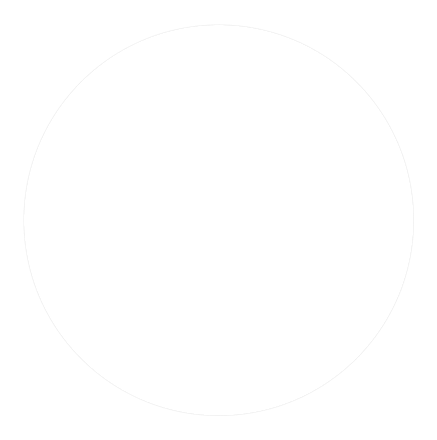 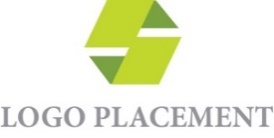 InfórmeseLo siguiente se basa en información de los Centros para el Control y la Prevención de Enfermedades (CDC) y de los Institutos Nacionales de la Salud (NIH). Infórmese para tomar decisiones con fundamento para usted, sus seres queridos y su comunidad. Para conocer más, visite cdc.gov/coronavirus o covid19.nih.gov.Es seguraLa vacuna contra la COVID-19 cumple con las pautas de seguridad y eficacia de la Administración de Alimentos y Medicamentos (FDA) de los Estados Unidos.FuncionaAunque las especificaciones varían, todas las vacunas autorizadas por la FDA preparan al organismo para combatir el virus en caso de infección.Es gratuitaLa vacuna está disponible sin costo. No obstante, es posible que algunos proveedores le cobren una tarifa administrativa. Su seguro médico pagará el costo total de la tarifa solo en el caso de los proveedores de la red. Además, los proveedores fuera de la red no deben enviarle una factura si forman parte del programa de vacunas contra la COVID-19 de los CDC. Puede que se requieran dos dosisAlgunas vacunas requieren dos dosis para ser eficaces. El proveedor de la vacuna le dará las pautas durante su visita. [No] Es obligatoria	[COMPANY GUIDELINES GO HERE].
Importante: Dado que la vacuna tardará en llegar a todo el mundo, se recomienda seguir usando mascarilla, lavarse las manos con agua y jabón, y evitar las multitudes, incluso después de vacunarse.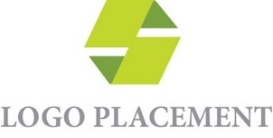 AddressCity, State ZIP